3GPP TSG-SA3 Meeting #116	S3-242Jeju, South Korea, 20th - 24th May 2024Source:	Nokia, Nokia Shanghai BellTitle:	Solution to KI2 – Extension of SCPDocument for:	ApprovalAgenda Item:	5.31 	Decision/action requestedIt is requested to approve the pCR for inclusion in TR 33.7572	References3	RationaleThis pCR proposes a solution to KI#2 which extends the SCP to support topology hiding and message inspection. 4	Detailed proposalPlease include the solution into TR 33.757 for KI#2. **** START OF CHANGE ****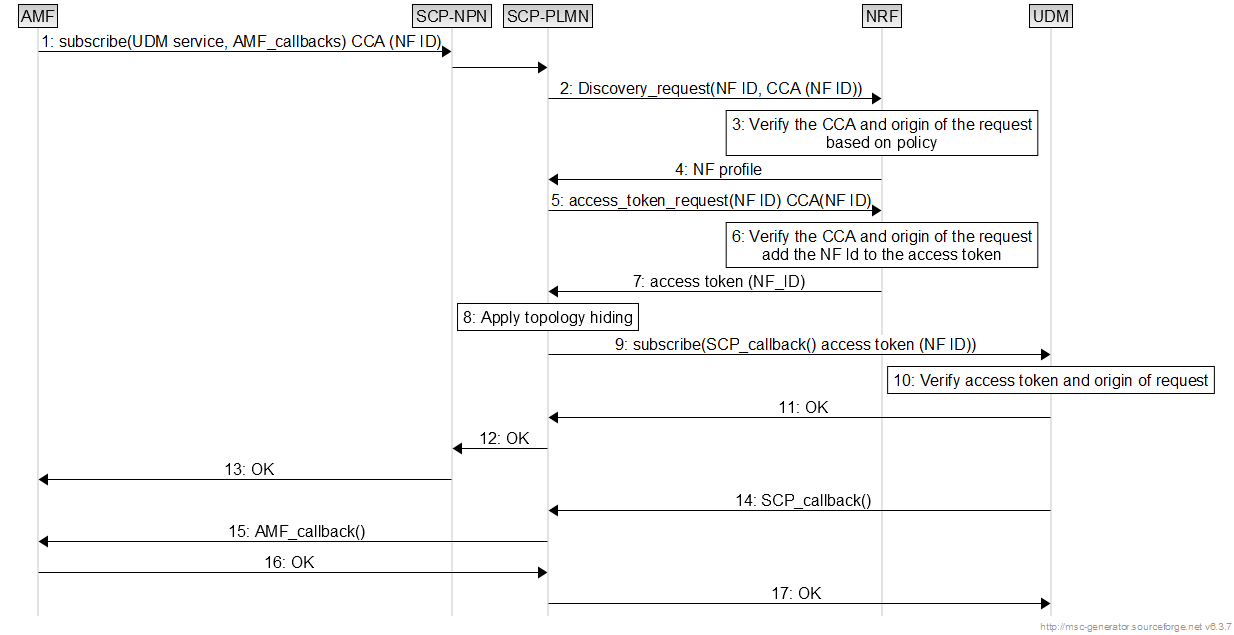 **** END OF CHANGE ****	